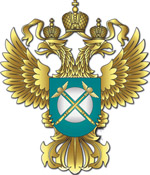 Управление Федеральной антимонопольной службы по Новгородской областиТ.: (8162) 77-74-51, Ф.: (8162) 73-88-11, E-mail: to53@fas.gov.ruОПРОСНЫЙ ЛИСТ ДЛЯ РОДИТЕЛЕЙ УЧАЩИХСЯ ОБРАЗОВАТЕЛЬНЫХ УЧРЕЖДЕНИЙ Укажите наименование образовательного учреждения, где учится Ваш ребёнок (Ваши дети).Укажите свои ФИО, адрес, номер телефона.Внедрена ли в образовательном учреждении информационная система «Дневник.ру»  (или иная, укажите какая именно), позволяющая учащимся и их родителям получать информацию о текущей успеваемости учащегося, о домашних заданиях и т.п. в электронной форме? Взимается ли плата? В каких случаях? За какие именно приложения? В каком порядке и в каком размере?Распространяется ли реклама? Какая именно?При наличии возможности, представьте скрин-шоты с рекламой, с предложениями о подключении платных приложений и т.п.Ответы направлять в письменной форме по почте или представлять лично по адресу: 173002, Великий Новгород, Воскресенский бульвар, д. 3, каб. 208, или по э/почте to53@fas.gov.ruСпасибо за участие в опросе.